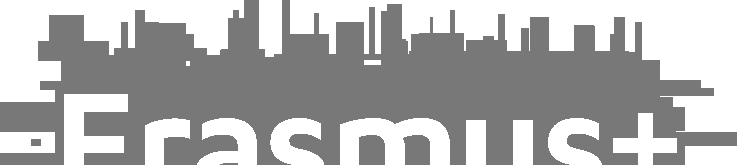 Certificate Erasmus+  teacher and staff mobility Academic year  20XX/20YYSENDING  INSTITUTION RECEIVING INSTITUTION Period of mobilityPlace and date....................................................Signature and stamp.............................................................Family nameFirst nameCountryUnion University in BelgradeName of institutionRS BELGRAD15/PIC 915087913Erasmus codeSerbiaName of institutionErasmus code/if applicable/CountryName and function of signaturyfromtoEducational activities:Title of lessonsNumber of hoursOther activities: